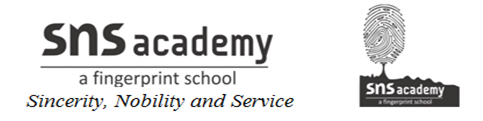 MATH CLUB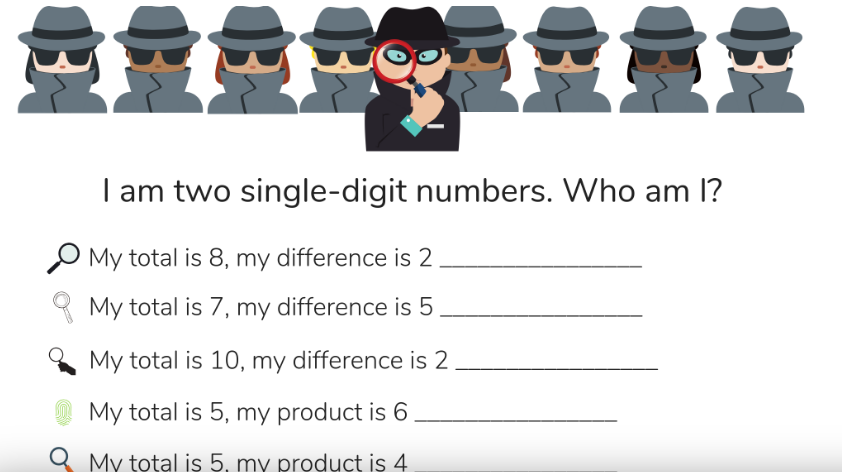 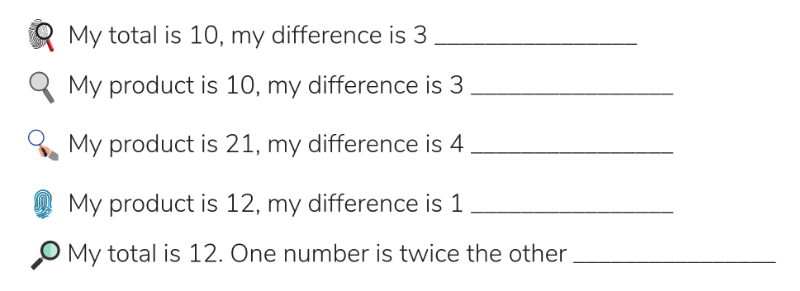 